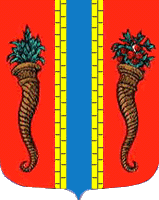 Администрация муниципального образования Новоладожское городское поселениеВолховского муниципального района Ленинградской областиПОСТАНОВЛЕНИЕ От   03 сентября 2013 года                                                                               №  450О признании молодых гражданучастниками долгосрочной целевой программы «Жилье для молодежи» на 2014 год	 В соответствии с долгосрочной целевой программой «Жилье для молодежи» на 2012-2015 годы, утвержденной  постановлением  Правительства  Ленинградской области   от 31 января 2012 года № 25, на основании предоставленных молодыми гражданами заявлений на участие в указанной программе, п о с т а н о в л я ю:           1. Признать участниками долгосрочной целевой программы «Жилье для молодежи» на 2014 год следующих молодых граждан и членов их семей:  - Смалийчук Юлию Александровну, 12.02.1978 г.р. (заявитель): дочь – Мелихова Арина Александровна, 02.03.2002 г.р., сын – Мелихов Григорий Александрович, 15.07.2004 г.р., дочь – Смалийчук Екатерина Валентиновна, 14.11.2012 г.р., (состав семьи 4 человека),- Новикову Марину Игоревну, 04.12.1981 г.р. (заявитель): сын – Новиков Владислав Николаевич, 06.10.2002 г.р., сын – Новиков Вадим Николаевич, 18.09.2012 г.р., сын – Новиков Даниил Николаевич, 18.09.2012 г.р., (состав семьи 4 человека),- Войнову Светлану Сергеевну, 01.02.1983 г.р. (заявитель): дочь – Сивик Кристина Дмитриевна, 12.12.1999 г.р., дочь – Войнова Виктория Викторовна, 30.07.2002 г.р.,  сын – Бражников Иван Андреевич , 12.02.2013 г.р., (состав семьи 4 человека),            - Кочнева Александра Александровича, 05.01.1989 г.р. (заявитель): дочь – Кочнева Ксения Александровна, 06.04.2013 г.р., (состав семьи 2 человека), - Ивкина Павла Алексеевича, 26.01.1992 г.р., (состав семьи 1 человек),- Полякова Рустама Ивановича, 09.07.1987 г.р., (состав семьи 1 человек),- Андриянову Евгению Александровну, 11.03.1981 г.р. (заявитель): сын – Андриянов Валерий Максимович, 19.04.2008 г.р., (состав семьи 2 человека),- Лепехина Николая Леонидовича, 07.01.1986 г.р., (состав семьи 1 человек),- Петрову Татьяну Александровну, 27.06.1986 г.р., (состав семьи 1 человек),            - Локтеву Нину Александровну, 04.11.1982 г.р., (заявитель): дочь – Локтева Анастасия Сергеевна, 28.11.2005 г.р.,  сын – Стенин Родион Романович, 30.05.2010 г.р., (состав семьи 3 человека),             - Коину Юлию Николаевну, 20.08.1979 г.р. (заявитель): сын – Владимиров Антон Романович, 11.05.2002 г.р.,  (состав семьи 2 человека),            - Лебедева Антона Сергеевича, 27.07.1990 г.р. (заявитель): сын – Лебедев Тимофей Антонович, 27.10.2009 г.р., (состав семьи 2 человека),            - Сивик Андрея Сергеевича, 03.04.1990 г.р., (состав семьи 1 человек),            - Иванову Елену Михайловну, 20.12.1984 г.р. (заявитель): дочь – Иванова Мария Александровна, 31.07.2005 г.р., (состав семьи 2 человека),- Харисову Марию Александровну, 03.02.1990 г.р. (заявитель): муж – Харисов Роман Нафисович, 06.10.1988 г.р., сын – Харисов Макар Романович, 13.03.2011 г.р., (состав семьи 3 человека),- Выборову Валентину Николаевну, 25.12.1979 г.р. (заявитель): сын – Выборов Семен Владимирович, 10.04.2001 г.р.,  (состав семьи 2 человека),    - Ершову Александру Андреевну, 30.12.1986 г.р. (заявитель): дочь – Кузнецова Валерия Олеговна, 29.09.2011 г.р., (состав семьи 2 человека),      - Фролову Татьяну Николаевну, 09.09.1981 г.р. (заявитель): дочь – Фролова Анастасия Алексеевна, 15.08.2001 г.р.,  (состав семьи 2 человека),                                                                                                                                                                                                                                                                                                                                                                                                                                                                                                                                                                                                                                  - Кондратьеву Наталью Витальевну, 30.12.1978 г.р., (заявитель): дочь – Кондратьева Валерия Вячеславовна, 28.12.2001 г.р.,  (состав семьи 2 человека), - Петрову Екатерину Викторовну, 28.06.1983 г.р., (заявитель): дочь – Сарнавина Марина Андреевна, 12.12.2003 г.р., (состав семьи 2 человека),- Самолюк Инну Олеговну, 21.01.1983 г.р., (заявитель): сын – Самолюк Владимир Олегович, 20.12.2008 г.р., дочь – Самолюк Дарья Олеговна, 10.09.2012 г.р., (состав семьи 3 человека), - Садовникову Юлию Владимировну, 01.12.1980 г.р. (заявитель): дочь – Садовникова Ирина Алексеевна, 02.07.2003 г.р., (состав семьи 2 человека), - Туманову Марину Владимировну, 20.11.1983 г.р. (заявитель): дочь – Иванчикова Виктория Артемовна, 01.05.2013 г.р., (состав семьи 2 человека), - Еремееву Наталью Александровну, 16.10.1981 г.р. (заявитель): дочь – Еремеева Елизавета Александровна, 08.07.2008 г.р., сын – Еремеев Ярослав Александрович, 28.06.2013 г.р., (состав семьи 3 человека),- Кириллова Игоря Геннадьевича, 16.09.1981 г.р., (состав семьи 1 человек),- Казьмину Юлию Николаевну, 29.04.1979 г.р. (заявитель): сын – Казьмин Вячеслав Сергеевич, 16.02.1999 г.р., (состав семьи 2 человека),             - Киселеву Ольгу Николаевну, 16.06.1982 г.р., (заявитель): муж – Киселев Андрей Валентинович, 21.06.1980 г.р., дочь – Киселева Полина Андреевна, 07.05.2002 г.р., (состав семьи 3 человека),- Ершова Александра Альбертовича, 21.09.1984 г.р., (заявитель): дочь – Ершова Ксения Александровна, 22.04.2013 г.р., (состав семьи 2 человека),- Ширшову Людмилу Михайловну, 14.11.1989 г.р., (состав семьи 1 человек),- Долгополова Сергея Александровича, 11.04.1988 г.р., (состав семьи 1 человек),            - Захарову Валентину Владимировну, 13.10.1979 г.р. (заявитель): дочь – Захарова Мария Олеговна, 10.08.1999 г.р., сын – Захаров Степан Олегович, 30.04.2008 г.р., (состав семьи 3 человека),- Соколову Марину Николаевну, 26.05.1989 г.р., (состав семьи 1 человек),- Качалова Александра Сергеевича, 29.03.1986 г.р., (состав семьи 1 человек),- Юнакова Игоря Викторовича, 25.11.1984 г.р., (состав семьи 1 человек),          - Иванову Евгению Евгеньевну, 25.01.1986 г.р., (заявитель): супруг – Иванов Виталий Викторович, 27.04.1980 г.р., сын – Иванов Роман Витальевич, 14.07.2006 г.р., дочь – Иванова Алёна Витальевна, 19.08.2009 г.р., (состав семьи 4 человека),           - Жукову Екатерину Валериевну, 25.12.1986 г.р. (заявитель): сын – Горский Илья Николаевич, 19.01.2007 г.р., (состав семьи 2 человека),              - Барышкову Елену Валериевну, 16.05.1986 г.р., (состав семьи 1 человек),           - Пушкареву Викторию Михайловну, 07.03.1983 г.р. (заявитель):  сын – Пушкарев Артем Павлович, 14.11.2007 г.р., дочь – Пушкарева Любовь Павловна, 26.01.2012 г.р., (состав семьи 3 человека),            - Черёмухину Екатерину Александровну, 10.01.1992 г.р., (заявитель): супруг – Черёмухин Владимир Павлович, 01.09.1992 г.р., сын – Черёмухин Никита Владимирович, 13.06.2011 г.р., дочь – Черемухина Алена Владимировна, 28.07.2013 г.р., (состав семьи 4 человека),          - Левшину Юлию Михайловну, 20.10.1986 г.р. (заявитель): дочь – Белоруссова Алина Сергеевна, 21.11.2005 г.р., (состав семьи 2 человека),          - Яковлеву Оксану Андреевну, 17.11.1986 г.р. (заявитель): дочь – Яковлева Полина Руслановна, 01.10.2008 г.р., (состав семьи 2 человека),          - Смурагу Вадима Сергеевича, 24.01.1985 г.р. (состав семьи 1 человек),          - Крылову Жанну Александровну, 26.01.1988 г.р. (заявитель): дочь – Крылова Екатерина Николаевна, 27.12.2011 г.р., (состав семьи 2 человека),          - Корнилову Жанну Николаевну, 08.12.1980 г.р. (заявитель): дочь – Петрова Полина Павловна, 03.01.2009 г.р., (состав семьи 2 человека),          - Киршина Александра Владимировича, 22.02.1987 г.р. (заявитель): сын – Киршин Алексей Александрович, 27.05.2012 г.р., (состав семьи 2 человека),          - Киршина Николая Владимировича, 27.11.1985 г.р. (заявитель): дочь – Киршина Софья Николаевна, 06.04.2012 г.р., (состав семьи 2 человека),          - Крапенкова Александра Александровича, 20.11.1984 г.р. (заявитель): пасынок – Скворцов Никита Алексеевич, 20.02.2005 г.р., сын – Крапенков Вадим Александрович, 13.07.2012 г.р., (состав семьи 3 человека),            - Коробову Ирину Борисовну, 26.11.1983 г.р. (заявитель): муж – Коробов Павел Сергеевич, 18.03.1977 г.р., дочь – Коробова Анастасия Павловна, 12.07.2007 г.р.,  (состав семьи 3 человека),                - Казеннову Анну Александровну, 11.05.1981 г.р., (заявитель):  супруг – Казеннов Сергей Васильевич, 19.05.1978 г.р., сын – Казеннов Иван Сергеевич, 03.07.2007 г.р., сын – Казеннов Максим Сергеевич, 18.10.2008 г.р., (состав семьи 4 человека),          - Баканова Павла Андреевича, 15.10.1985 г.р., (состав семьи 1 человек),          - Паничеву Марию Николаевну, 02.03.1986 г.р. (заявитель): дочь – Паничева Екатерина Ивановна, 10.07.2007 г.р.,  (состав семьи 2 человека),           -  Иванова Дениса Борисовича, 14.05.1987 г.р., (заявитель): сын – Иванов Максим Денисович, 19.06.2012 г.р., (состав семьи 2 человека),          - Провоторову Марию Игоревну,  27.10.1985 г.р., (заявитель): дочь – Брылко Кристина Игоревна, 14.11.2007 г.р., сын – Провоторов Павел Григорьевич, 02.03.2010 г.р.,  (состав семьи 3 человека),          - Анхимова Игоря Борисовича, 21.11.1988 г.р. (заявитель): сын – Анхимов Олег Игоревич, 20.08.2012 г.р., (состав семьи 2 человека),          - Сохину Наталью Сергеевну, 27.05.1993 г.р., (состав семьи 1 человек),          - Барышкову Марию Николаевну, 20.09.1982 г.р., (заявитель): супруг – Барышков Александр Валериевич, 24.05.1978 г.р., сын – Барышков Даниил Александрович, 07.12.2002 г.р.,  дочь – Барышкова Диана Александровна, 13.11.2007 г.р., (состав семьи 4 человека),           - Казеннову Наталью Александровну, 28.02.1983 г.р., (заявитель): сын – Казеннов Дмитрий Александрович, 18.08.2009 г.р., (состав семьи 2 человека),          - Кашковского Романа Николаевича, 02.05.1983 г.р. (заявитель): дочь – Кашковская Ксения Романовна, 14.11.2011 г.р., (состав семьи 2 человека),          - Пентёхину Марину Владимировну,  20.08.1985 г.р., (заявитель): супруг – Пентёхин Александр Николаевич,  19.08.1980 г.р., сын – Пентёхин Дмитрий Александрович, 11.04.2007 г.р., сын – Пентёхин Илья Александрович, 25.09.2009 г.р., (состав семьи 4 человека),           - Рассохину Анну Сергеевну, 20.05.1982 г.р., (заявитель): дочь – Морозова Александра Александровна, 16.01.2004 г.р., сын – Рассохин Николай Сергеевич, 10.12.2012 г.р., (состав семьи 3 человека),          - Старунчак Екатерину Николаевну, 26.08.1990 г.р. (заявитель): сын – Старунчак Ярослав Олегович, 15.08.2012 г.р., (состав семьи 2 человека),          - Туркину Екатерину Юрьевну, 15.11.1983 г.р., (заявитель): супруг – Туркин Владимир Николаевич, 21.12.1978 г.р., сын – Туркин Алексей Владимирович, 01.11.2005 г.р., дочь – Туркина Анастасия Владимировна, 27.05.2011 г.р., (состав семьи 4 человека),          - Ускову Наталью Олеговну, 11.11.1990 г.р. (заявитель): муж – Усков Виталий Анатольевич, 29.04.1989 г.р., дочь – Ускова Сабина Витальевна, 05.07.2008 г.р., (состав семьи 3 человека),          - Кучерову Ольгу Петровну, 03.01.1987 г.р., (заявитель): супруг – Кучеров Вячеслав Николаевич, 12.03.1983 г.р., сын – Кучеров Артём Вячеславович, 04.12.2012 г.р., (состав семьи 3 человека),           - Морару Елену Федоровну, 13.11.1983 г.р., (заявитель):  супруг – Морару Максим, 26.03.1983 г.р., сын – Морару Матвей Максимович, 15.04.2009 г.р., (состав семьи 3 человека),          - Кузьмову Татьяну Александровну, 25.01.1990 г.р. (заявитель): муж – Зайцев Денис Владимирович, 10.09.1985 г.р., сын – Егоров Никита Дмитриевич, 12.12.2006 г.р., сын – Зайцев Богдан Денисович, 11.12.2012 г.р., (состав семьи 4 человека),          - Прокофьева Евгения Николаевича, 31.01.1987 г.р., (состав семьи 1 человек),          - Чернецову Анну Олеговну, 18.04.1984 г.р., (заявитель): супруг – Чернецов Владимир Анатольевич, 10.01.1985 г.р., сын – Якушев Никита Владиславович, 11.09.2004 г.р., сын – Чернецов Арсений Владимирович, 17.05.2010 г.р., (состав семьи 4 человека),          - Матюшину Ольгу Анатольевну, 20.01.1979 г.р. (заявитель): дочь – Хоничева Виктория Алексеевна, 15.03.2004 г.р.,  (состав семьи 2 человека),          - Баканову Ольгу Владимировну, 27.03.1988 г.р. (заявитель): муж – Баканов Сергей Андреевич, 29.01.1984 г.р., (состав семьи 2 человека),          - Каськову Оксану Алексеевну, 28.10.1977 г.р. (заявитель): дочь – Котомочкина Анастасия Николаевна, 11.06.1996 г.р., дочь – Котомочкина Александра Николаевна, 02.05.2001 г.р., (состав семьи 3 человека),          - Бабикову Елену Владимировну, 14.12.1982 г.р. (заявитель): муж – Бабиков Сергей Анатольевич, 03.01.1974 г.р., сын – Бабиков Арсений Сергеевич, 25.05.2008 г.р., дочь – Бабикова Мария Сергеевна, 28.03.2013 г.р., (состав семьи 4 человека),          - Гуляеву Наталью Сергеевну, 09.08.1988 г.р. (заявитель): муж – Гуляев Сергей Анатольевич, 07.07.1983 г.р., сын – Гуляев Артем Сергеевич, 25.04.2008 г.р.,  (состав семьи 3 человека),          - Кудряшову Татьяну Николаевну, 25.10.1982 г.р. (заявитель): сын – Кудряшов Владислав Максимович, 04.09.2002 г.р., (состав семьи 2 человека),          - Леонтович Наталию Сергеевну, 13.11.1979 г.р. (заявитель): сын – Леонтович Никита Андреевич, 06.01.2006 г.р., дочь – Леонтович Мария Андреевна, 14.03.2010 г.р., (состав семьи 3 человека).           2. Постановление вступает в силу с момента принятия.	3. Контроль исполнения настоящего постановления возложить на  начальника отдела по управлению муниципальным имуществом О.М. Ильину.Глава администрации                                                                                                С.В.ГординТронькова О.В.      30-398